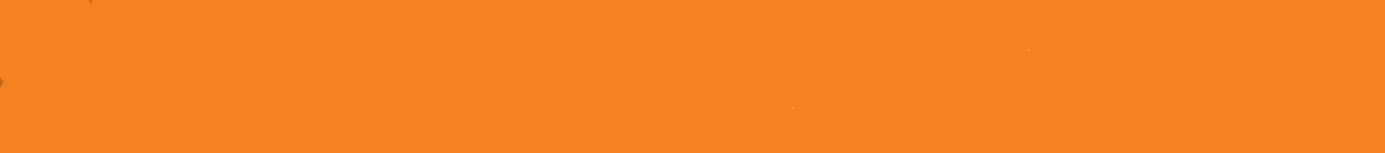 a) Match and read.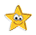     Poveži i pročitaj.b) Translate the words into English.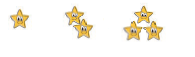      Prevedi riječi na engleski jezik.c) Answer the question.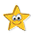 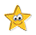 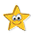 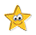    Odgovori na pitanje.   What kind of school do you go to?   Koju vrstu škole ti pohađaš?   I _____________________________________________________a) Look at the pictures. Read what Maya writes about the School of the Air.     Pogledaj slike. Pročitaj što Maya piše o Radio školi. 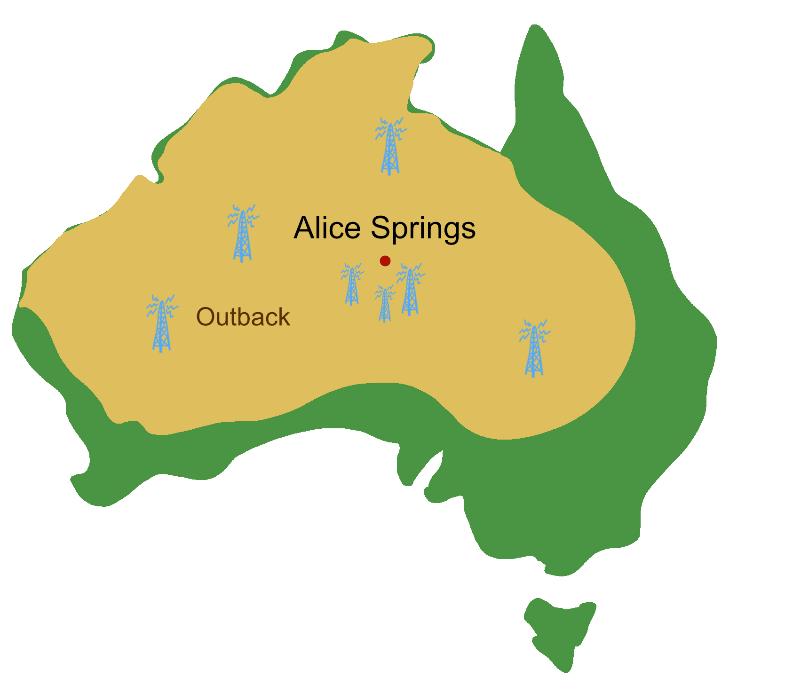 I lived in Alice Springs.Živjela sam u Alice Springsu.I often visited my cousins.Često sam posjećivala svoje rođake.They live on a cattle station in the Outback.Oni  žive na stočnoj farmi u unutrašnjosti Australije.They don’t go to a regular school. It’s far away.Oni ne idu u redovitu školu. Daleko je.Their school is called ‘School of the Air’.Njihova škola se zove ‘Radio škola’.The Alice Springs School of the Air started in 1951.Radio škola iz Alice Springsa je započela s radom 1951. godine.Children listened to the lessons via radio, at their homes.Djeca su slušala predavanja preko radija kod kuće.They sent their work to teachers by post.Oni su slali svoje radove učiteljima poštom.Today, the school doesn’t use radio or post.Danas škola ne koristi radio ili poštu.They use modern technology.Koriste modernu tehnologiju.b) Read the text again. Pay attention to the words in red. Then match the words
    in English to the words in Croatian.    Ponovo pročitaj tekst. Obrati pozornost na crvene riječi. Zatim poveži riječi na 
    engleskom jeziku s riječima na hrvatskom jeziku.c) Are these sentences true? Circle the right answer.    Jesu li ove rečenice točne? Zaokruži  točan odgovor.d) Write the missing words. Exercise 2 a) can help you.     Napiši riječi koje nedostaju. Zadatak 2. a) može ti pomoći.1 The Alice Springs school of the Air started in ________________.2 Children were at home and listened to the lessons via _______________.3 They sent their work to teachers by ____________________. 4 Today, they don't use ____________________ and post.5 They use modern ____________________.
Read the sentences about the School of the Air and tick the negative sentences.Pročitaj rečenice o Radio školi i označi kvačicom niječne rečenice.                          THE PAST SIMPLE: NEGATIVE FORM                          PROŠLO VRIJEME: NIJEČNI OBLIKa) Make negative form of these verbs.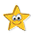 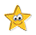     Napiši negativni oblik ovih glagola. b) Maya visited her cousins in the Outback last summer. Look at the pictures and 
    read the sentences. Are the sentences true? Write negative sentences.   Maya je posjetila svoje rođake u unutrašnjosti Australije prošlo ljeto. Pogledaj slike i 
   pročitaj rečenice. Jesu li rečenice točne? Napiši negativne rečenice.Write five sentences about what you didn’t do last week.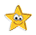 Napiši pet rečenica o tome što nisi radio / radila prošli tjedan.1 regular schooldopisna škola 2 primary schoolinternat3 boarding schoolškola kod kuće4 correspondence schoolredovna škola5 home educationosnovna škola1 osnovna škola_______________________2 redovna škola_______________________3 dopisna škola _______________________4 internat_______________________5 škola kod kuće_______________________1 technology__unutrašnjost  Australije2 post__stočna farma3 cattle station__tehnologija4 far away__pošta5 School of the Air__daleko6 Outback__Radio škola1 Maya lived in Alice Springs.   Maya je živjela u Alice Springsu.YESNO2 Maya’s cousins live on a cattle farm in the Outback.   Mayini rođaci žive na stočnoj farmi u unutrašnjosti Australije.YESNO3 It is far away from Alice Springs.   To je daleko od Alice Springsa.YESNO4 They don’t go to a regular school.   Oni ne idu u redovnu školu.YESNO5 They go to School of the Air.  Oni idu u Radio školu.YESNOWHEN I WAS A PUPIL 
KAD SAM BIO ĐAKMy teacher didn’t have a blackboard.Moja učiteljica nije imala ploču. ___She had a microphone.Imala je mikrofon.___She talked and talked.Pričala je i pričala.___She didn’t see her pupils.Ona nije vidjela učenike.___I didn’t sit in a classroom.Nisam sjedio u učionici.___I listened to the radio.Slušao sam radio.___  LOOK AND READ!  POGLEDAJ I PROČITAJ!
  LOOK AND READ!  POGLEDAJ I PROČITAJ!
Positive sentencesNegative sentencesRegular verbsPravilni glagoliRegular verbsPravilni glagoli
I listened to my teacher.Slušao / Slušala sam učiteljicu.I didn’t listen to my teacher.Nisam slušao / slušala učiteljicu.My teacher used a microphone.Učiteljica je koristila mikrofon.
She didn’t use a chalk.Nije koristila kredu.Irregular verbsNepravilni glagoliIrregular verbsNepravilni glagoliMy teacher had a radio.Učiteljica je imala radio.
She didn’t have a blackboard.Ona nije imala školsku ploču.She saw her friends.Ona je vidjela svoje prijatelje.
She didn’t see her pupils.Ona nije vidjela svoje učenike. regular verbsregular verbsirregular verbsirregular verbs1 I watchedI  ________________1 I wentI ________________2 she playedshe ______________2 he tookhe _______________3 they talkedthey______________3 we metwe _______________4 I livedI _________________4 she hadshe ______________5 he visitedhe _______________5 they leftthey ______________1 Maya saw snakes behind the house.   Maya je vidjela zmije iza kuće.
_____________________________________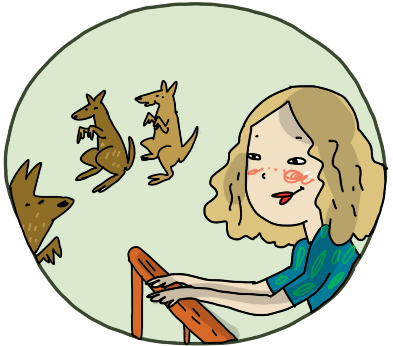 2 She took a lot of photos.   Ona je snimila mnogo fotografija.__________________________________________________________________________  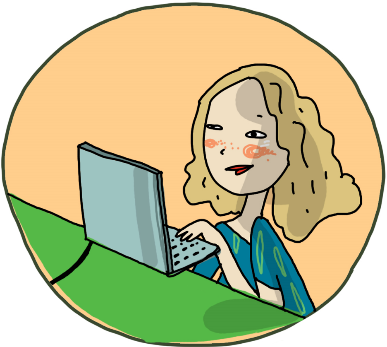 3 She and her cousins went whale watching.   Ona i njeni rođaci išli su promatrati kitove. __________________________________________________________________________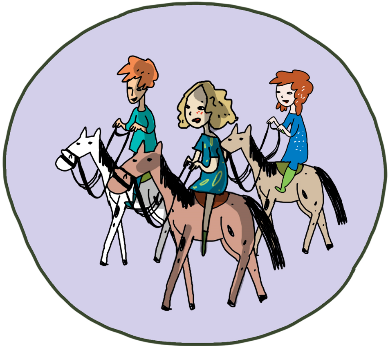 4 They played video games.   Oni su igrali video igrice. __________________________________________________________________________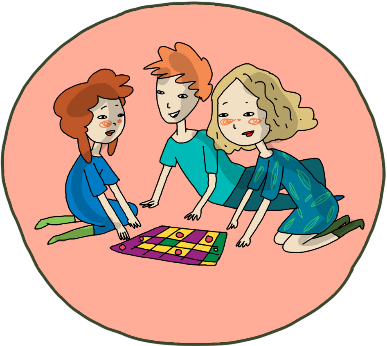 1 ______________________________________________.2 ______________________________________________.3 ______________________________________________.4 ______________________________________________.5 ______________________________________________.